ТЕМА МАТЕРИАЛА: Исследования Индийского  океана (1497—1513)РАЗДЕЛ: ВЕЛИКИЕ ГЕОГРАФИЧЕСКИЕ ОТКРЫТИЯВели́кие географи́ческие откры́тия — период в истории человечества, начавшийся в XV веке и продолжавшийся до XVII века, в ходе которого европейцы открывали новые земли и морские маршруты в Африку, Америку, Азию и Океанию в поисках новых торговых партнёров и источников товаров, пользовавшихся большим спросом в Европе. Историки обычно соотносят «Великие географические открытия»  с первопроходческими дальними морскими путешествиями португальских и испанских путешественников в поисках альтернативных торговых путей в «Индии» за золотом, серебром и пряностями[3].Само понятие географических открытий связано с возрастающей потребностью иметь достоверную географическую информацию в торговых и политических целях. Ранее факты, полученные в результате отдельных путешествий (например, американских походов викингов), либо не находили широкого признания, либо лишь незначительно видоизменяли господствующую мифологическую картину мира. Технический прогресс в Европе обусловил возможность дальних морских путешествий, а развитие торговли — потребность в соответствующих знаниях .Географические открытия несли с собой новую географическую достоверную информацию. Развитие торговли в Европе обусловило потребность в соответствующих знаниях, а технический прогресс – возможность дальних морских путешествий. Великие географические открытия благоприятствовали вместе с эпохой Возрождения и подъемом европейских государств переходу от Средневековья к Новому времени. Великие географические открытия способствовали переходу от Средневековья к Новому времени, вместе с эпохой Возрождения и подъёмом европейских национальных государств. Карты далёких земель, размножаемые с помощью изобретённого Гутенбергом печатного станка, способствовали развитию гуманистического мировоззрения и расширению кругозора, породив новую эпоху научного и интеллектуального любопытства. Продвижение европейцев в новые земли привело к созданию и подъёму колониальных империй, при контактах между Старым и Новым Светом происходил колумбов обмен: перемещались по планете растения, животные, продукты питания, целые народы (в том числе рабы), инфекционные болезни, а также шёл культурный обмен между цивилизациями, это был один из важнейших этапов глобализации в экологии, сельском хозяйстве и культуре в истории. Европейские открытия (англ.)русск. продолжились и после эпохи Великих географических открытий, в результате чего вся поверхность земного шара была нанесена на карты, а далёкие цивилизации смогли встретиться друг с другом.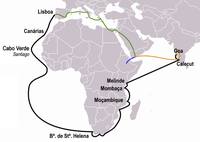 Экспедиция Васко да Гамы в ИндиюМаршрут путешествия Васко да Гамы 1497—1499 годов в Индию (чёрный). Отмечены маршруты предыдущих путешествий Перу да Ковильяна (оранжевый) и Афонсу де Пайвы (исп.)русск. (голубой), а также их начальная часть маршрута (зелёный)После ликвидации угрозы прямой конкуренции с Испанией подписанием Тордесильясского договора португальские исследования и колонизация к востоку от оговорённого меридиана быстро продолжились. Дважды, в 1485 и в 1488 годах, Португалия официально отказывала Христофору Колумбу в реализации идеи достижения Индии западным путём. Король Жуан II отказывал Колумбу, так как был уверен, что его оценка расстояния до Индии в 800 лиг (3860 км) была заниженной,[63] а так как в 1487 году Бартоломеу Диаш обогнул южную оконечность Африки, португальцы полагали, что плавание на восток будет намного короче. После возвращения Диаша от мыса Доброй Надежды в 1488 году и путешествия Перу да Ковильяна в Эфиопию по суше стало понятно, что можно попасть в Индийский океан непосредственно из Атлантического. И долгожданная экспедиция в Индию была подготовлена.При новом короле Мануэле I в июле 1497 года небольшой исследовательский флот из четырёх судов и около 170 человек экипажа под командованием Васко да Гамы покинул Лиссабон. В декабре флот достиг реки Грейт-Фиш, места, где Диаш повернул назад, и направился в неизведанные воды. 20 мая 1498 года экспедиция прибыла в Каликут. Попытки Васко да Гамы получить наилучшие торговые условия не удались из-за низкой стоимости привезённых ими товаров по сравнению с дорогостоящими товарами, которые продавались там. Через два года после прибытия Гама и оставшиеся члены экипажа из 55 человек вернулись со славой в Португалию и стали первыми европейцами, попавшими в Индию морским путём.В 1500 году второй большой флот из тринадцати кораблей и около 1500 человек экипажа отправился в Индию. Под командованием Педру Алвариша Кабрала он сделал первую высадку на побережье Бразилии; а позднее, в Индийском океане, один из кораблей Кабрала открыл Мадагаскар (1501), который впоследствии был частично исследован Тристаном да Кунья в 1507 году; Маврикий был открыт в 1507 году, Сокотра была оккупирована в 1506 году. В том же самом году Алмейда, Лоренцо де (англ.)русск. высадился на Шри-Ланке, восточном острове, который он назвал «Тапробане», взяв название из описаний походов Александра Македонского и греческого географа IV века до н. э. Мегасфена. Первые португальские фактории на азиатском континенте были построены в Кочи и Каликуте (1501), а затем в Гоа (1510).«Острова Пряностей» и Китай 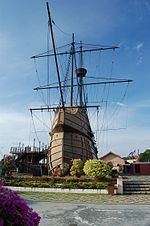 Реплика каракки Flor de la mar в морском музее МалаккиВ 1511 году Афонсу де Албукерки захватил Малакку, важнейший центр азиатской торговли, для Португалии. Обосновавшись в Малакке, Албукерки послал несколько посольств: Дуарте Фернандеш стал первым европейским дипломатом, посетившим королевство Сиам (современный Таиланд).Стремясь узнать местоположение так называемых «островов пряностей», Молуккских островов, главным образом Банда, в то время единственного источника мускатного ореха и гвоздики, главной цели путешествия через Индийский океан, он отправил экспедицию под командованием Антониу ди Абреу к островам Банда, где они стали первыми европейцами, прибыв туда в начале 1512 года.[64] Абреу после этого отправился к острову Амбон, где корабль его вице-капитана Франсишку Серрана затонул. Серран поступил на службу к султану Тернате, после чего он получил разрешение построить португальскую крепость-факторию на главном острове султаната: Форт св. Иоанна Крестителя на Тернате, который укрепил португальское присутствие на Малайском архипелаге.В мае 1513 года Жоржи Алвареш, один из португальских посланников, достиг Китая. Несмотря на то, что он высадился на берег острова Линдин (англ.)русск. в дельте Жемчужной реки, первым европейцем, высадившимся на южное материковое побережье Китая, считается Рафаэль Пестрелло (англ.)русск., родственник знаменитого Христофора Колумба, который прибыл на португальском корабле с командой из малайцев из Малакки в Гуанчжоу в 1516 году для организации торговли.[65][66] Фернан Пиреш де Андраде (англ.)русск. посетил кантон в 1517 году и открыл торговлю с Китаем, в 1557 году португальцы получили разрешение занять Макао.Для укрепления торговой монополии Афонсу де Албукерки захватывал остров Ормуз, от которого зависел контроль над Ормузским проливом в Персидском заливе в 1507 и 1515 годах, а также вступил в дипломатические отношения с Персией. В 1513 году, во время попытки захвата Адена, экспедиция Албукерки вошла в Красное море через Баб-эль-Мандебский пролив и высадилась на острове Камаран. В 1521 году войска под командованием Антониу Коррейя захватили Бахрейн, после чего почти восемьдесят лет португальцы правили этим архипелагом Персидского залива.[67] В Красном море порт Массауа оставался самой северной точкой, куда доходили португальцы, до 1541 года, когда флот Эштевана да Гамы продвинулся до Суэца.